Unit 2 Lesson 1: ¿Qué es el área?WU Cuántos ves: Arreglos (Warm up)Student Task Statement¿Cuántos ves? ¿Cómo lo sabes?, ¿qué ves?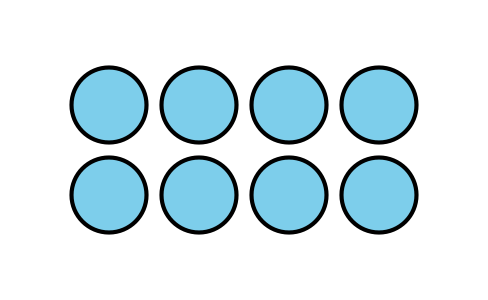 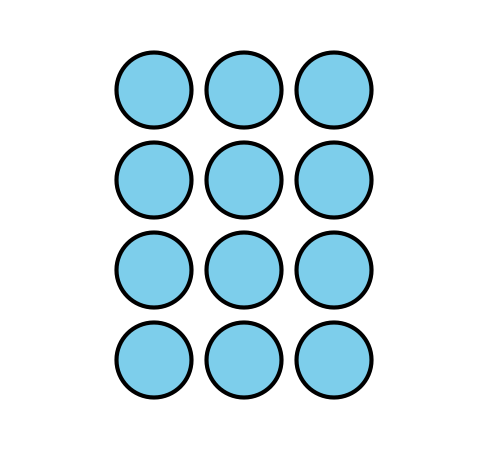 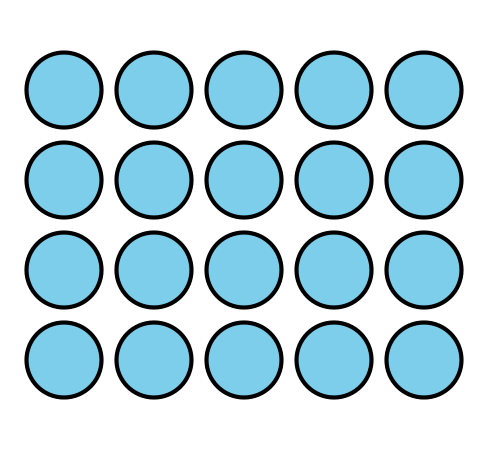 1 Comparemos figurasStudent Task StatementEstos son dos triángulos. ¿Cuál triángulo es más grande?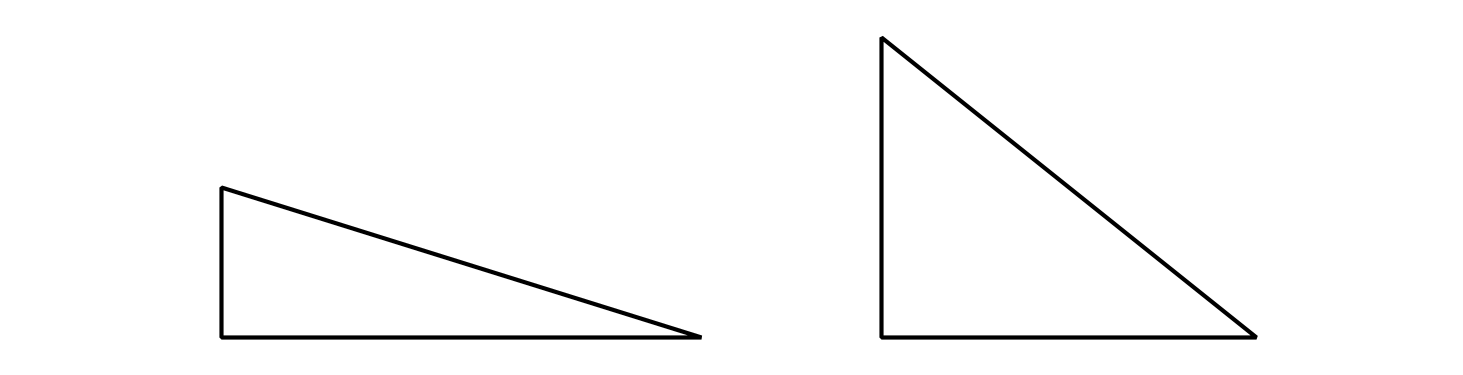 En cada pareja de figuras, ¿cuál figura es más grande? Prepárate para explicar tu razonamiento.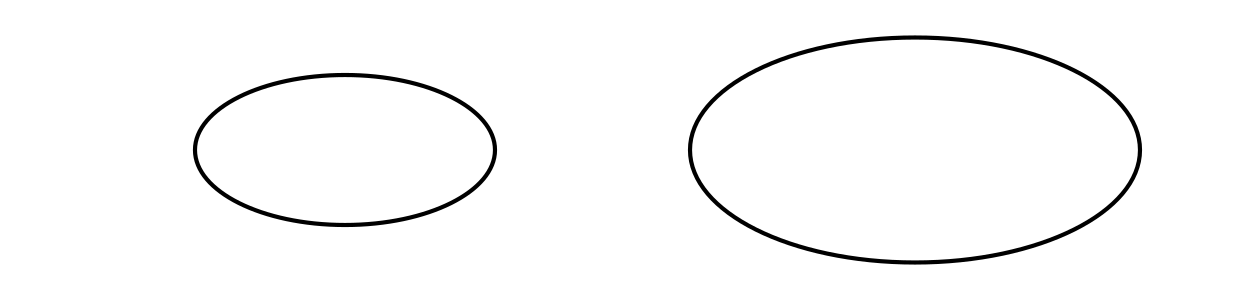 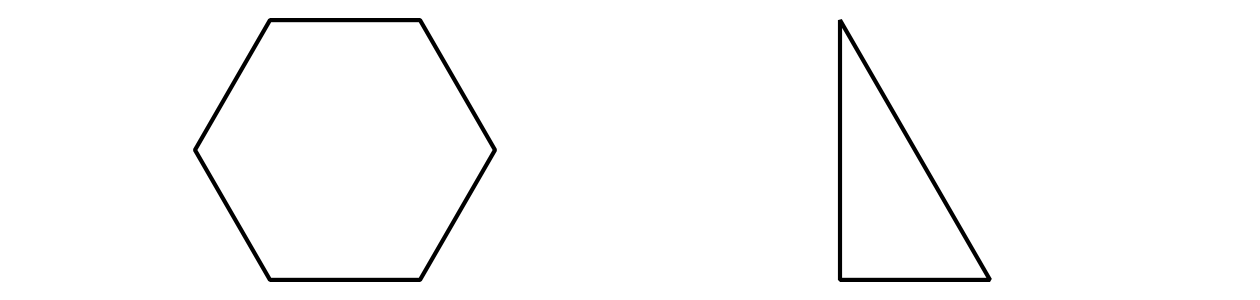 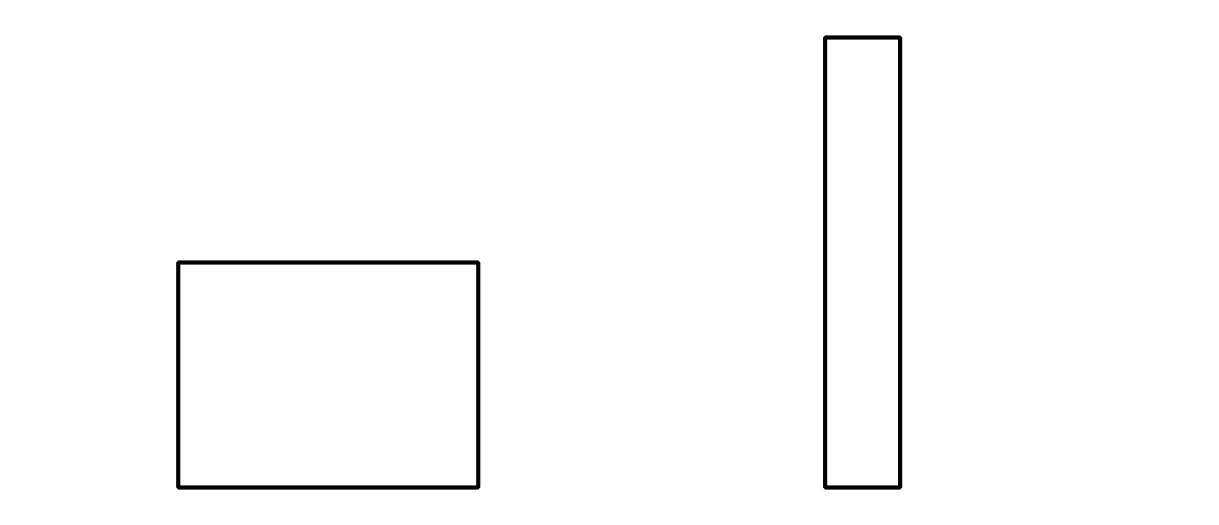 2 Fichas geométricas para comparar figurasStudent Task StatementTu profesor te dará unas hojas que tienen algunas figuras.Usa fichas geométricas para decidir cuál figura cubre más espacio. Prepárate para explicar tu razonamiento. 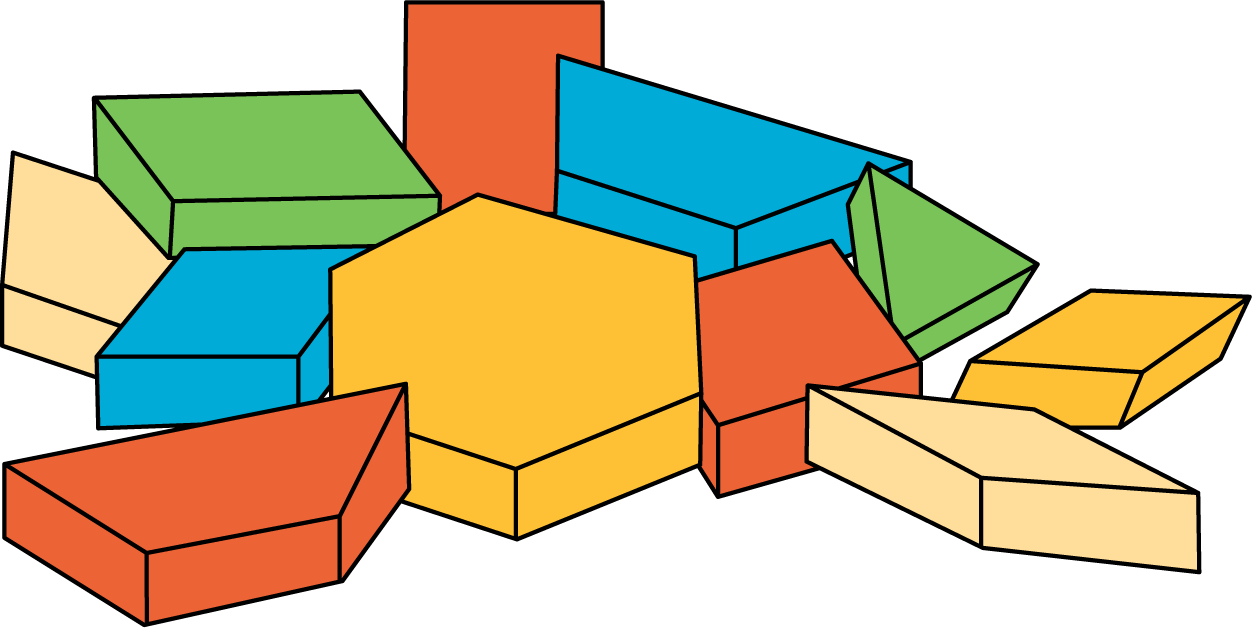 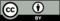 © CC BY 2021 Illustrative Mathematics®